Sample SyllabusTeaching from Anatomy of the New Testament (7th ed.) with a Historical FrameworkPrepared by C. Clifton BlackThe seventh edition of Anatomy of the New Testament is a flexible textbook, adaptable for different organizations of an introductory course. For teachers in undergraduate public and private institutions, here is one way in which this textbook’s contents may be rearranged for a roughly chronological presentation of the New Testament.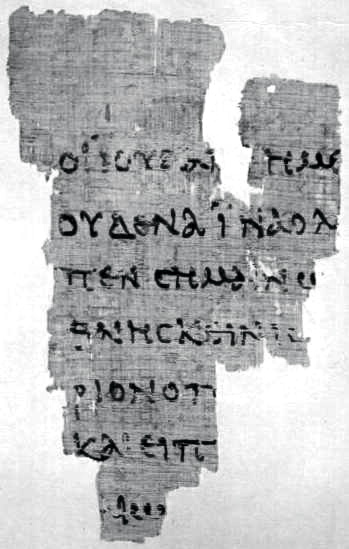 INTRODUCTION TO THE LITERATURE OF EARLIEST CHRISTIANITYCourse Goals[Insert here the instructor’s own or whatever cant your institution’s accreditors require.]Required Texts	•   A modern translation of the Bible.	•   Robert A. Spivey, D. Moody Smith, and C. Clifton Black, Anatomy of the New Testament  (7th ed.; Minneapolis: Fortress Press, 2013).Course RequirementsClass attendance and participationPapers or quizzesMid-term examinationFinal examinationBasis for Course EvaluationParticipation		20%Papers or Quizzes		20 %			  Mid-Term Examination	20%Final Examination		40%Course Schedule and Reading AssignmentsLecturesReadingsWEEK ONEIntroduction to the Course_________________________________________________________The World of the New TestamentAnatomy. xxxiv-xxxv, Timeline of the New Testament;Prologue and Chapter 1:“The World of the New Testament”WEEK TWOJesus of NazarethLuke 7:1-50; 8:1-3; Matthew 5:1–48; 6:1-34; 7:1-29; Mark 11:1-33; 12:1-44; 13:1-37; 14:1-72; 15:1-47; 16:1-8Anatomy, Chapter 6: “Jesus the Messiah”WEEK THREEThe Spread of the Earliest Christian MissionThe Acts of the Apostles (entire)Anatomy, Chapter 7: “Acts: Mission and Witness”WEEK FOURPaul the Apostle (I)1 Thessalonians 4:13–5:1;2 Thessalonians 2:1-17;Galatians 1:6–2:21; 3:1-292 Corinthians 4:1-15; 10:1–13:10; Philippians 1:12-26; 2:1-11; Philemon 4-20Anatomy, Chapter 8: “Paul: Apostle to the Gentiles”WEEK FIVEPaul the Apostle (II)1 Corinthians (entire);Romans (entire)Anatomy, Chapter 9: “1 Corinthians”; Chapter 10:“Romans”WEEK SIXPaul’s Earliest Legacy:Religious Communities in the Pauline Tradition_________________________________________________________Mid-Term ExaminationColossians 2:8-15; Ephesians 2:11-22; 1 Timothy 4:1-16Anatomy, Chapter 11: “Deutero-Pauline Letters”                                                                   Semester BreakWEEK SEVENThe Development of the Gospels_________________________________________________________The Gospel according to MarkMark (entire)Anatomy, Chapter 2: “Mark: The Gospel of Suffering”WEEK EIGHTThe Gospel according to MatthewMatthew (entire)Anatomy, Chapter 3: “Matthew: The Gospel of Obedience”WEEK NINEThe Gospel according to LukeLuke (entire)Anatomy, Chapter 4: “Luke: The Gospel of Witnessing”WEEK TENOther Letters to Young Christian CommunitiesJames 2:14-26; 1 Peter 2:11-25; Hebrews 4:14–5:10; 2 Peter 3:1-13; Jude 3Anatomy, Chapter 12: “The Catholic Epistles” (pp. 403-13, 420-24); Chapter 13: “Other Apostolic Writings” (pp. 425-37)WEEK ELEVENThe Gospel according to John
John (entire)Anatomy, Chapter 5: “Luke: The Gospel of Jesus’ Glory”WEEK TWELVEThe Johannine Tradition Evolves:The Letters of John and the Book of Revelation1 John 4:1-21; 2 and 3 John;Revelation 1:1-20Anatomy, Chapter 12: “The Catholic Epistles” (pp. 414-20); Chapter 13: “Other Apostolic Writings” (pp. 438-53); “Epilogue” (pp. 455-60)                                                                   Final Examination